SATURDAY 04/09/202205:00		ERT- WEEKEND Informative News Program09:00		NEWS BULLETIN – SPORTS – WEATHER09:15		NEW OUTLOOK Fresh, Informative and Interactive weekend morning show 		with a “New Outlook”  12:00		NEWS REPORT – SPORTS – WEATHER13:00		SEVEN Informative political review program 14:00		IT’S HAPPENING IN EUROPE Informative News Program about significant (New Episode)		issues that concern Europe and open a new page to the future15:00		NEWS REPORT – SPORTS - WEATHER16:00		FIND THE ANSWER – GAME SHOW Guests: Marinos Konsolos,				Pani Agorastou, Kali Davri, Irene Fanarioti.    	 			Game Show of Knowledge, memory & observation – With Nikos Kouris	 17:00		LIFE FROM A DIFFERENT PERSPECTIVE “Lake Kerkini … Where magic is mirrored”(N. Episode)		Travel journal throughout Greece where we meet people and local colors, history and beauty through their eyes. with Ina Tarandou18:00		GREEK CLASICAL CINENA “One Street Organ, One Life” (Mia Laterna Mia Zoe)		Drama, 1958 Production19:20		VAN LIFE – Outdoor Life – “Olympus”20:00   		BASKET LEAGUE | LARISSA – PAOK | 21ST ROUND		(LIVE)22:00		CENTRAL NEWS REPORT- SPORTS – WEATHER		23:00	          THE OATH (Drama–Medical/Crime Series) 					(New Episode)	A doctor quits his profession after the death of his family in a car accident. An incident where he helps a woman on the street give birth, inspires him to create an Emergency Medical Unit task force of field doctors. The series follows the daily actions of this EMU00:30		AND YET, I’AM STILL HERE - Romantic Comedy   		(New Episode)	 		The series centers on a beautiful young lady who is a hypochondriac.   Due to a mix up of medical examination results, she learns that she has only six months left to live. 		Resulting in changing her aspect on life.  01:30		MUSIC BOX “Eleni Vitali and Haig Yazdjian”		Musical Program with Nikos Portokaloglou and Rena Morfi.03:30		GREEK CLASICAL CINENA “One Street Organ, One Life” (Mia Laterna Mia Zoe)		Drama, 1958 ProductionSUNDAY 04/10/2022------------------------------------------------------------------------------------------------------------------------------------------------
05:00		I AVLI TON CHROMATON – “Songs of Immigration”    				Musical Entertainment Program, with Athena Kabakoglou and Christos  Nikolopoulos.07:00		THE ORPANS OF 1821 Stories of America Philhellenism “Macedonia in the Flames of Revolution”		Doc. Series, Greek Orphans that Immigrated to the USA and their Descendance.  08:00		GREEK ORTHODOX CHURCH SERVICE 		(Live)		Direct Broadcast from the Central Cathedral of Athens10:30		GUIDING PATHS “Gordinia: Mount Athos of Peloponnesus” 		(New Episode)		A pilgrimage to sacred sites and landmarks in Greece and abroad significant for the Greek Orthodox Church.11:30		FROM STONE AND TIME “The Cave of Aggitis River” 		Travelogue to old villages in the Greek countryside12:00		NEWS REPORT – SPORTS - WEATHER13:00		SALT OF THE EARTH “Kyriakos Gouventas: Orient Express” 		(New Episode)		Traditional Greek Music show with Lampros Liavas15:00 		NEWS REPORT – SPORTS - WEATHER 16:00		BALKAN EXPRESS “Serbia - Valjevo”  		(New Episode)		A travelogue in the Balkans, reconnecting us with a geographic region which is important historically, culturally, economically and our future. ERT prod. 2021-2217:00		BASKET LEAGUE | KOLONOS – PROMITHEAS | 21ST ROUND		(LIVE)19:00 	YSTEROGRAFO (POSTSCRIPT) “Kallia Papadaki – Traveling to Kythira”Docuseries featuring time-honored Directors presenting persons and themes of the other spiritual Greece which is absent from television20:00		BASKET LEAGUE | AEK – LAVRIO | 21ST ROUND		(LIVE)22:00		CENTRAL NEWS REPORT- SPORTS – WEATHER23:00		ATHLETIC SUNDAY		A wrap up of all the athletic news every Sunday00:30 		AND YET, I’AM STILL HERE - Romantic Comedy		(New Episode) 		The series centers on a beautiful young lady who is a hypochondriac.   Due to a mix up of medical examination results, she learns that she has only six months left to live, resulting in changing her aspect on life.01:30		I AVLI TON CHROMATON – “Dedicated to Gianni Spano”    				Musical Entertainment Program, with Athena Kabakoglou and Christos Nikolopoulos.03:25		GREEK CINENA “Laughter is a Gift from Heaven” (To Gelio Vgike apo ton Paradiso)		Comedy, 1963 ProductionMONDAY 04/11/2022----------------------------------------------------------------------------------------------------------05:00		…FROM SIX  	News Program with Dimitris Kottaridis and Giannis Pitaras09:00		NEWS BULLETIN – SPORTS - WEATHER09:15           	CONNECTIONS                         Informative News Program Presented by Costas Papachlimintzos and Christina Vidou12:00		NEWS REPORT – SPORTS - WEATHER	13:00		FIND THE ANSWER – GAME SHOW		(New Episode)		Game Show of Knowledge, memory & observation – With Nikos Kouris		14:00	IN THE WRONG HANDS Comedy Drama Series		An evil plot for financial gain results in a mix-up and a baby in the wrong hands.15:00		NEWS REPORT – SPORTS - WEATHER16:00		STUDIO 4 Daily Magazino with Nancy Zabetoglou, Thanasis Anagnostopoulos (New Episode18:00		NEWS REPORT – SPORTS – WEATHER (Sign Language)19:00		DANCE TIME “Dafnis Kokkinos”								This new ERT documentary series is exclusively dedicated to dance. A series overflowing		with music, movement, and rhythm20:00		BASKET LEAGUE |PANATHINAIKOS - OLYMPIACOS –| 21ST ROUND		(LIVE)22:00		MY GREETINGS TO PLATANO “Hereta mou ton Platano”   		(New Episode)		A strange will left by a bizarre old man, pits his grandchildren against the villagers of Platano.23:00             CARTES POSTALES FROM GREECE					             (New Episode)Stories within stories winding their way around the country – charming, thoughtful, wistful and sometimes melancholic. A tale unfolds with the discovery not only of a culture, but also of a desire to live life to the fullest. Based on Victoria Hislop’s bestseller of the same name.00:00	        	GREEK CLASSICAL CINENA 02:00	IN THE WRONG HANDS Comedy Drama Series				(New Episode)		An evil plot for financial gain results in a mix-up and a baby in the wrong hands.---------------------------------------------------------------------------------------------------------------------------------------------03:00		MY GREETINGS TO PLATANO “Hereta mou ton Platano” 				A strange will, left by a bizarre old man, pits his grandchildren against the villagers of Platano.04:00	          CARTES POSTALES FROM GREECE  	TUESDAY 04/12/2022---------------------------------------------------------------------------------------------------------------------------------------------05:00		…FROM SIX 	News Program with Dimitris Kottaridis and Giannis Pitaras09:00		NEWS BULLETIN – SPORTS - WEATHER09:15           	CONNECTIONS                    	Informative News Program Presented by Costas Papachlimintzos and Christina Vidou12:00		NEWS REPORT – SPORTS - WEATHER13:00		FIND THE ANSWER – GAME SHOW		    (New Episode)		Game Show of Knowledge, memory & observation – With Nikos Kouris14:00	IN THE WRONG HANDS Comedy Drama Series		An evil plot for financial gain results in a mix-up and a baby in the wrong hands.15:00		NEWS REPORT – SPORTS - WEATHER16:00		STUDIO 4 Daily Magazino with Nancy Zabetoglou, Thanasis Anagnostopoulos (New Episode)18:00		NEWS REPORT – SPORTS – WEATHER | UPDATE – COVID 19 (Sign Language)		Special Supplement “Climate”19:00		GREEN STORIES – “Grigoris Tsounis – Vidra – History of Fires”		(New Episode)		Exploring Greece’s diverse natural landscapes with special attention to “hidden gems” 		and areas of unique environmental interest. 20:00		AN IMAGE A THOUSAND THOUGHTS “Elias Papailiakis - Artist”			Twelve visual artists present their work and refer to notable colleagues, who inspired them 20:30		MONOGRAM “Mariza Koch – Singer”  	  					Biographical portraits of notable Greeks, past and present       21:00		CENTRAL NEWS REPORT- SPORTS – WEATHER22:00		MY GREETINGS TO PLATANO “Hereta mou ton Platano” 		(New Episode)		A strange will left by a bizarre old man, pits his grandchildren against the villagers of Platano.23:00	OUR BEST YEARS Greece late 60’s, narrated by an 8 year old boy, 		(New Episode)we witness the story of an evolving society from the dictatoship through the 80’s00:00	         	GREEN STORIES – “Grigoris Tsounis – Vidra – History of Fires”				Exploring Greece’s diverse natural landscapes with special attention to “hidden gems” 		and areas of unique environmental interest. 01:00		HIM AND THE OTHER GUY Guest: “Maria Tzompanaki- Actor”		(New Episode)		Talk Show with Thodori Vamvakari and Taki Gianoutso02:00 	IN THE WRONG HANDS Comedy Drama Series				(New Episode)		An evil plot for financial gain results in a mix-up and a baby in the wrong hands-------------------------------------------------------------------------------------------------------------------------------------------03:00		MY GREETINGS TO PLATANO “Hereta mou ton Platano” 				A strange will left by a bizarre old man, pits his grandchildren against the villagers of Platano.04:00	OUR BEST YEARS Greece late 60’s, narrated by an 8 year old boy, 		we witness the story of an evolving society from the dictatoship through the 80’s.WEDNESDAY 04/13/202205:00		…FROM SIX 		News Program with Dimitris Kottaridis and Giannis Pitaras09:00		NEWS BULLETIN – SPORTS - WEATHER09:15           	CONNECTIONS                    	Informative News Program Presented by Costas Papachlimintzos and Christina Vidou12:00		NEWS REPORT – SPORTS - WEATHER13:00		FIND THE ANSWER – GAME SHOW		    (New Episode)		Game Show of Knowledge, memory & observation – With Nikos Kouris14:00	IN THE WRONG HANDS Comedy Drama Series		An evil plot for financial gain results in a mix-up and a baby in the wrong hands.15:00		NEWS REPORT – SPORTS - WEATHER16:00	          STUDIO 4           Daily Magazino with Nancy Zabetoglou, Thanasis Anagnostopoulos  		    (New Episode)18:00		NEWS REPORT – SPORTS – WEATHER | UPDATE – COVID 19 	    (Sign Language)		Special Supplement “Numbers”19:00		POP COOKING “Lefteris Pantazis, Salami (cold cuts) Lefkados,	     (New Episode)		Raisins soultanina from Crete”	Cook show with recipes featuring Greek products. 		With Manoli Papoutsaki        20:00		KLEINON ASTY – Stories from the City “From traditional wine sellers (Taverns) to Wine bar” 21:00		CENTRAL NEWS REPORT- SPORTS – WEATHER22:00		MY GREETINGS TO PLATANO “Hereta mou ton Platano”  		    (New Episode)		A strange will left by a bizarre old man, pits his grandchildren against the villagers of Platano 23:00		MUSIC BOX  	  	(New Episode)   		Musical Program with Nikos Portokaloglou and Rena Morfi.01:00		ART WEEK     “Giannis Stankoglou – Manolis Famellos” With Lena Aroni	            (New Episode)  				Behind the scenes interviews with artists, actors, musicians, authors			02:00	IN THE WRONG HANDS Comedy Drama Series		                              (New Episode)		An evil plot for financial gain results in a mix-up and a baby in the wrong hands.----------------------------------------------------------------------------------------------------------------------------------------------03:00		MY GREETINGS TO PLATANO “Hereta mou ton Platano”  			A strange will left by a bizarre old man, pits his grandchildren against the villagers of Platano04:00		THE OATH 	(Drama, Medical/Crime Series)  	(English Subs)                              	A doctor quits his profession after the death of his family in a car accident. An incident where he helps a woman on the street give birth, inspires him to create an Emergency Medical Unit task force of field doctors. The series follows the daily actions of this EMU.	 THURSDAY 04/14/202205:00		…FROM SIX 		News Program with Dimitris Kottaridis and Giannis Pitaras09:00		NEWS BULLETIN – SPORTS - WEATHER09:15           	CONNECTIONS                    	Informative News Program Presented by Costas Papachlimintzos and Christina Vidou12:00	          NEWS REPORT – SPORTS – WEATHER13:00		FIND THE ANSWER – GAME SHOW		    (New Episode)		Game Show of Knowledge, memory & observation – With Nikos Kouris14:00	IN THE WRONG HANDS Comedy Drama Series		An evil plot for financial gain results in a mix-up and a baby in the wrong hands15:00		NEWS REPORT – SPORTS - WEATHER 16:00		STUDIO 4 		         (N. Episode) 		Daily 	Magazino with Nancy Zabetoglou and Thanasis Anagnostopoulos18:00		NEWS REPORT – SPORTS – WEATHER | (Sign Language)19:00		POP COOKING “Fotini Baxevani, potato Nevrokopiou, Greek chestnuts, 	   	    (New Episode)	Mandarins from Chios.” 			Cook show with recipes featuring Greek products With Manoli Papoutsaki        20:00             YSTEROGRAFO (POSTSCRIPT) “From Rex to Omonia” 				   (New Episode)Docuseries featuring time-honored Directors presenting persons and themes of the other spiritual Greece which is absent from television21:00		CENTRAL NEWS REPORT- SPORTS – WEATHER22:00		MY GREETINGS TO PLATANO “Hereta mou ton Platano”  		    (New Episode)		A strange will left by a bizarre old man, pits his grandchildren against the villagers of Platano 23:00		OUR BEST YEARS		   	    (New Episode)		Greece late 60’s narrated by an 8 year old boy; we witness the story of a society evolving from the dictatorship through the 80s. Nostalgic, Family series.00:00		MOM’S CAKE		    	     (New Episode)		The series centers around family gatherings and everything that comes with it. 01:00		LIFE IS ABOUT MOMENTS Guest: Giannis Soldatos – Actor 		     (New Episode)  		With Andrea Roditi02:00	IN THE WRONG HANDS Comedy Drama Series				     (New Episode)		An evil plot for financial gain results in a mix-up and a baby in the wrong hands-----------------------------------------------------------------------------------------------------------------------------------------03:00		MY GREETINGS TO PLATANO “Hereta mou ton Platano”  		    		A strange will left by a bizarre old man, pits his grandchildren against the villagers of Platano 04:00 		OUR BEST YEARS Nostalgic, Family series.	Greece late 60’s narrated by an 8 year old boy, we witness the story of a society evolving from the dictatorship through the 80sFRIDAY 04/15/202205:00		…FROM SIX  	News Program with Dimitris Kottaridis and Giannis Pitaras09:00		NEWS BULLETIN – SPORTS - WEATHER09:15		CONNECTIONS                    	Informative News Program Presented by Costas Papahlimintzos and Christina Vidou     12:00	          NEWS REPORT – SPORTS – WEATHER13:00		FIND THE ANSWER – GAME SHOW Guests: Labros Fisfis,  		(New Episode)		Antigoni Psihrami, Dimitris Makalias, Giannis Apergis .    	With Nikos Kouris      	14:00	IN THE WRONG HANDS Comedy Drama Series				     		An evil plot for financial gain results in a mix-up and a baby in the wrong hands15:00		NEWS REPORT – SPORTS - WEATHER16:00		STUDIO 4 		         						(N. Episode) 			Daily 	Magazino with Nancy Zabetoglou and Thanasis Anagnostopoulos18:00		NEWS REPORT – SPORTS – WEATHER | UPDATE – COVID 19 (Sign Language)		Special Supplement “Arts”19:00		SOMETHING SWEET “Kyoto and cake pops with poppy seeds and olive oil” (New Episode)20:00		ART WEEK     “Giannis Stankoglou – Manolis Famellos” With Lena Aroni	 21:00 		CENTRAL NEWS REPORT- SPORTS – WEATHER22:00		MY GREETINGS TO PLATANO “Hereta mou ton Platano”  		(New Episode)		A strange will left by a bizarre old man, pits his grandchildren against the villagers of Platano23:30		OUT LOUD A musical experience with Kosti Maraveya		(New Episode)02:00	IN THE WRONG HANDS Comedy Drama Series				(New Episode)		An evil plot for financial gain results in a mix-up and a baby in the wrong hands----------------------------------------------------------------------------------------------------------------------------------------------03:00		MY GREETINGS TO PLATANO “Hereta mou ton Platano”  				A strange will left by a bizarre old man, pits his grandchildren against the villagers of Platano 04:00 	MOM’S CAKE The series centers around family gatherings and everything that comes with it.  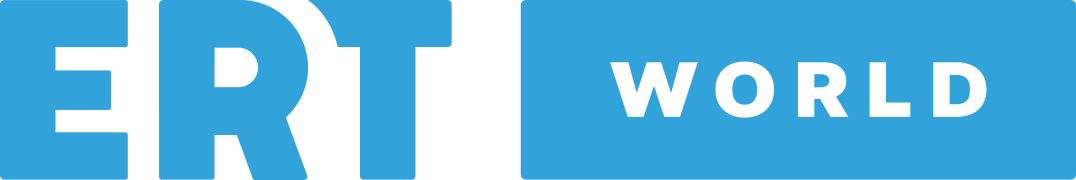 